⭐️GW営業時間のお知らせ⭐️4／28(日) 10:00~19:004／29(月) 定休日4／30(火) 定休日5／1(水)  10:00~19:005／2(木)  10:00~19:005／3(金)  10:00~19:005／4(土)  10:00~19:005／5(日)  10:00~19:005／6(月)  休館日5／7(火)  定休日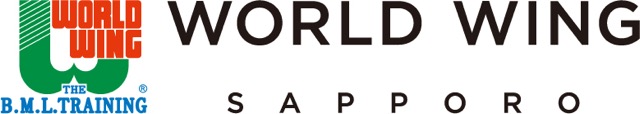 